ГЛАВА  ГОРОДА  ЭЛИСТЫПОСТАНОВЛЕНИЕВ соответствии с Градостроительным кодексом Российской Федерации, статьей 28 Федерального закона от 6 октября 2003 года № 131-ФЗ «Об общих принципах организации местного самоуправления в Российской Федерации», Положением о публичных слушаниях в городе Элисте, утвержденным решением Элистинского городского Собрания от 31 августа 2006 года № 4,постановляю:Провести 20 апреля 2021 года в 15.00 часов собрание участников публичных слушаний по прилагаемому проекту решения Элистинского городского Собрания «О внесении изменений в Правила землепользования и застройки города Элисты» по вопросу внесения изменений в карту градостроительного зонирования Правил землепользования и застройки города Элисты, утвержденных решением Элистинского городского Собрания от 27 декабря 2010 года № 1, в части:включения в зону жилой застройки первого типа (Ж-1/36), с исключением из зоны жилой застройки второго типа (Ж-2/13) и зоны многофункциональной застройки (ОЖ/08), земельного участка с кадастровым номером 08:14:032501:1449 площадью 600 кв.м., расположенного по адресному ориентиру: Республика Калмыкия, город Элиста, проезд Лермонтова, юго-восточнее д. 2 «А» в 964 м.;включения в зону жилой застройки первого типа (Ж-1/08), с исключением из зоны природных ландшафтов и городских лесов (Р-3/10), земельного участка с кадастровым номером 08:14:030348:12 площадью 600 кв.м., расположенного по адресу: город Элиста, ул. Спортивная, № 64;включения в зону жилой застройки первого типа (Ж-1/45), с исключением из производственно-коммунальной зоны первого типа (П-1/30), земельного участка площадью 250 кв.м., расположенного по адресному ориентиру: город Элиста, западнее ул. Геологическая, № 1;включения в зону жилой застройки первого типа (Ж-1/19), с исключением из зоны жилой застройки второго типа (Ж-2/12), земельного участка с кадастровым номером 08:14:030641:226 площадью 600 кв.м., расположенного по адресу: город Элиста, ул. им. Тачиева А.Э., № 11;включения в зону жилой застройки первого типа (Ж-1/20), с исключением из зоны жилой застройки второго типа (Ж-2/13), земельного участка площадью 1570 кв.м., расположенного по адресу: город Элиста, район «Сити-3», № 11.2. Возложить подготовку и проведение собрания участников публичных слушаний по указаннымвопросам на Комиссию по подготовке Правил землепользования и застройки города Элисты.3.Поручить Комиссии по подготовке Правил землепользования и застройки города Элисты:- подготовку и опубликование оповещения о начале публичных слушаний вгазете «Элистинская панорама» и размещение оповещения на официальном сайте и информационных стендах Администрации города Элисты;- проведение экспозиции;- проведение собрания участников публичных слушаний;- подготовку и оформление протокола публичных слушаний;- подготовку и опубликование заключения о результатах публичных слушаний.  4. На весь период проведения публичных слушаний организовать экспозицию по вопросам, указанным в настоящем постановлении, в здании Администрации города Элисты, расположенном по адресу: город Элиста, ул. Ленина, 249, 1 этаж, с 9.00 часов до 18.00 часов.5. Назначить председательствующим на собрании участников публичных слушаний заместителя Главы Администрации города Элисты Авееву Н.О.6. Определить, что письменные извещения о желании участвовать в слушаниях и предложения по вопросу слушаний от жителей города Элисты направляются на имя заместителя Главы Администрации города Элисты Авеевой Н.О. и будут приниматься отделом архитектуры и градостроительства Администрации города Элисты по адресу: г. Элиста, ул. им. Номто Очирова, д. 4, каб. 212 со дня публикации настоящего постановления в газете «Элистинская панорама» по 14 апреля 2021 года в рабочие дни с 9.00 часов до 18.00 часов (перерыв с 13.00 часов до 14.00 часов).7. Информацию о месте проведения собрания участников публичных слушаний опубликовать в газете «Элистинская панорама» не позднее 16 апреля 2021 года.8. Опубликовать настоящее постановление в газете «Элистинская панорама» и разместить на официальном сайте Администрации города Элисты в сети «Интернет» не позднее 6 апреля 2021 года.9. Контроль за исполнением настоящего постановления возложить на заместителя Главы Администрации города Элисты Авееву Н.О.Глава города Элисты                                                                              Н. ОрзаевРоссийская ФедерацияРеспублика КалмыкияЭлистинское городское Собраниешестого созываРЕШЕНИЕ № ___В соответствии с Федеральным законом от 6 октября 2003 года               № 131-ФЗ «Об общих принципах организации местного самоуправления в Российской Федерации», Градостроительным кодексом Российской Федерации, с учетом протокола публичных слушаний, заключения Комиссии по подготовке Правил землепользования и застройки города Элисты о результатах публичных слушаний, предложений Администрации города Элисты (постановления Администрации города Элисты), руководствуясь статьей 20 Устава города Элисты,Элистинское городское Собрание решило:Внести в Правила землепользования и застройки города Элисты, утвержденные решением Элистинского городского Собрания от 27 декабря 2010 года № 1 (с изменениями),следующие изменения:в карте градостроительного зонирования:включить в зону жилой застройки первого типа (Ж-1/36), исключив из зоны жилой застройки второго типа (Ж-2/13) и зоны многофункциональной застройки (ОЖ/08), земельный участок с кадастровым номером 08:14:032501:1449 площадью 600 кв.м., расположенный по адресному ориентиру: Республика Калмыкия, город Элиста, проезд Лермонтова, юго-восточнее д. 2 «А» в 964 м., согласно схеме № 1 Приложения к настоящему решению;включить в зону жилой застройки первого типа (Ж-1/08), исключив из зоны природных ландшафтов и городских лесов (Р-3/10), земельный участок с кадастровым номером 08:14:030348:12 площадью 600 кв.м., расположенный по адресу: город Элиста, ул. Спортивная, № 64, согласно схеме № 2 Приложения к настоящему решению;включить в зону жилой застройки первого типа (Ж-1/45), исключив из производственно-коммунальной зоны первого типа (П-1/30), земельный участок площадью 250 кв.м., расположенный по адресному ориентиру: город Элиста, западнее ул. Геологическая, № 1, согласно схеме № 3 Приложения к настоящему решению;включить в зону жилой застройки первого типа (Ж-1/19), исключив из зоны жилой застройки второго типа (Ж-2/12), земельный участок с кадастровым номером 08:14:030641:226 площадью 600 кв.м., расположенный по адресу: город Элиста, ул. им. Тачиева А.Э., № 11, согласно схеме № 4 Приложения к настоящему решению;включить в зону жилой застройки первого типа (Ж-1/20), исключив из зоны жилой застройки второго типа (Ж-2/13), земельный участок площадью 1570 кв.м., расположенный по адресу: город Элиста, район «Сити-3», № 11, согласно схеме № 5 Приложения к настоящему решению.2. Администрации города Элисты разместить настоящее решение на официальном сайте Администрации города Элисты.3. Настоящее решение вступает в силу со дня его официального опубликования в газете «Элистинская панорама».Глава города Элисты -Председатель Элистинскогогородского Собрания                                                               Н. ОрзаевПриложениек решению Элистинского городского Собранияот «__»___ 2021 года № __Схема № 1Выкопировка из карты градостроительного зонирования Правилземлепользования и застройки города Элисты, утвержденных решениемЭлистинского городского Собрания от 27.12.2010г. № 1Схема № 2Выкопировка из карты градостроительного зонирования Правилземлепользования и застройки города Элисты, утвержденных решениемЭлистинского городского Собрания от 27.12.2010г. № 1Схема № 3Выкопировка из карты градостроительного зонирования Правилземлепользования и застройки города Элисты, утвержденных решениемЭлистинского городского Собрания от 27.12.2010г. № 1Схема № 4Выкопировка из карты градостроительного зонирования Правилземлепользования и застройки города Элисты, утвержденных решениемЭлистинского городского Собрания от 27.12.2010г. № 1Схема № 5Выкопировка из карты градостроительного зонирования Правилземлепользования и застройки города Элисты, утвержденных решениемЭлистинского городского Собрания от 27.12.2010г. № 12 апреля 2021 года№ 30г. ЭлистаО проведении публичных слушанийО проведении публичных слушанийПриложение к постановлению Главы города Элистыот 2 апреля 2021 года № 30«__» _____2021 годазаседание № __заседание № __г. ЭлистаО внесении изменений в Правила землепользования и застройки города ЭлистыО внесении изменений в Правила землепользования и застройки города ЭлистыО внесении изменений в Правила землепользования и застройки города ЭлистыПЗЗ:Предлагаемое изменение в ПЗЗ:ПЗЗ:Предлагаемое изменение в ПЗЗ:ПЗЗ:Предлагаемое изменение в ПЗЗ:ПЗЗ:Предлагаемое изменение в ПЗЗ:ПЗЗ:Предлагаемое изменение в ПЗЗ: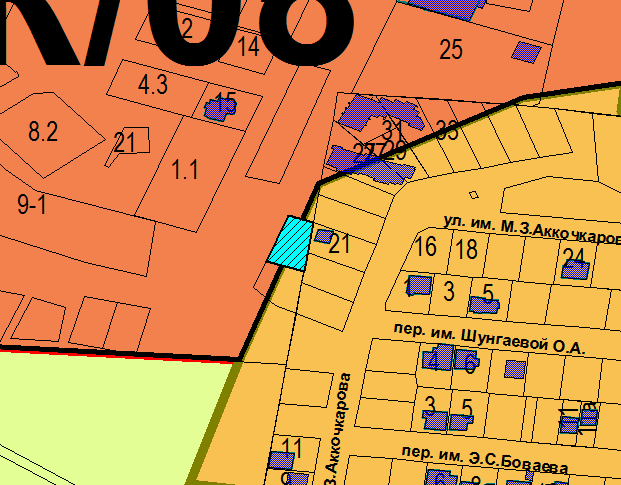 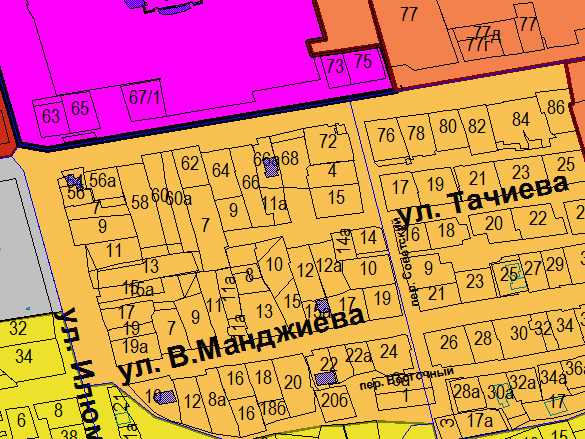 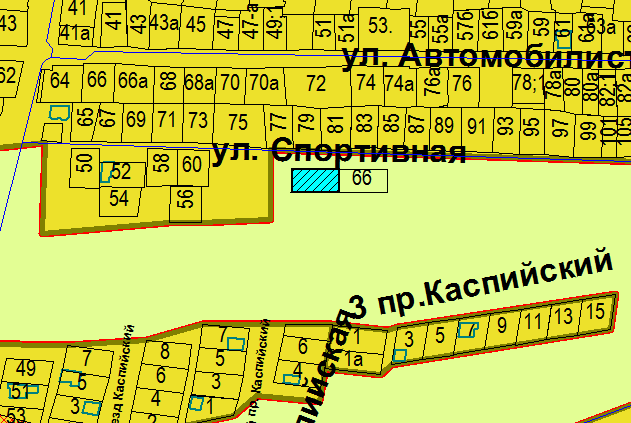 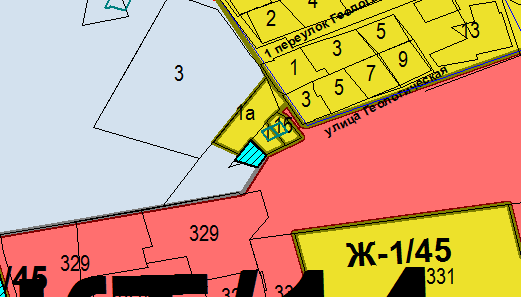 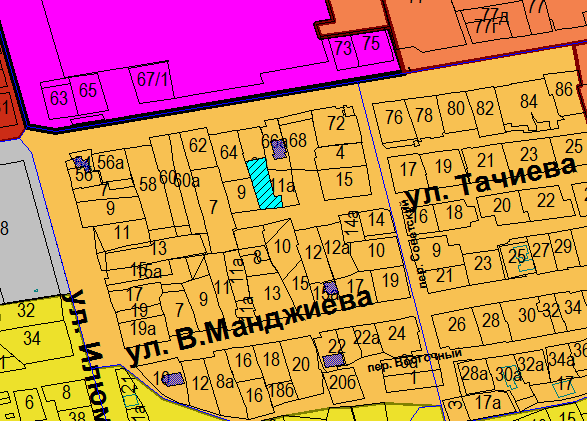 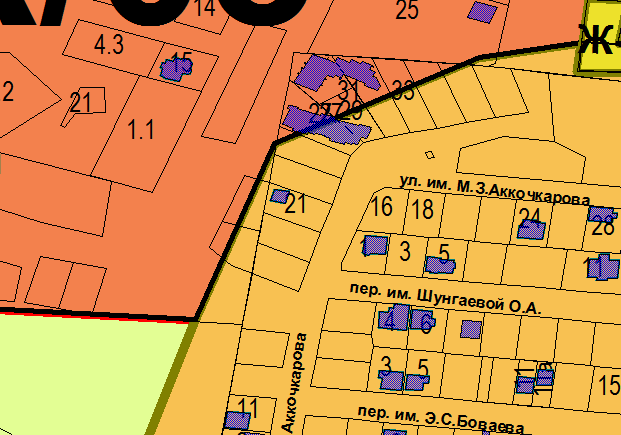 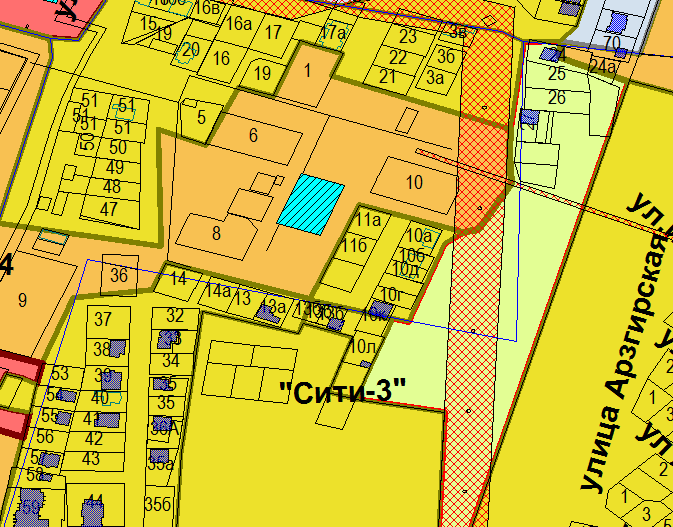 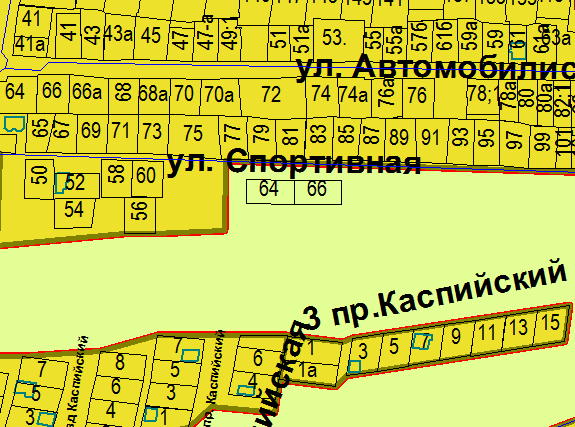 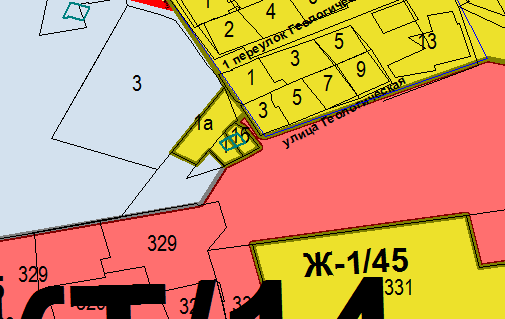 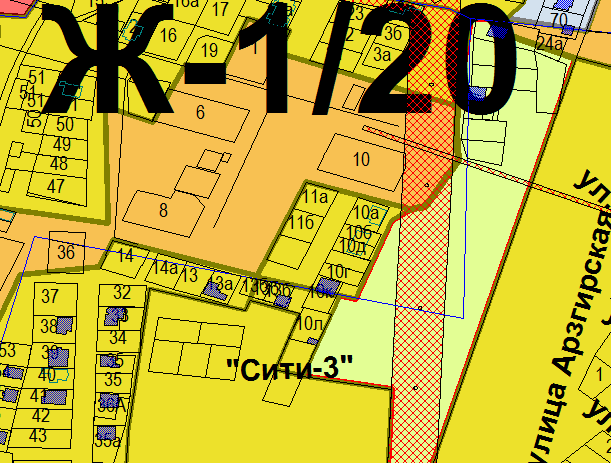 